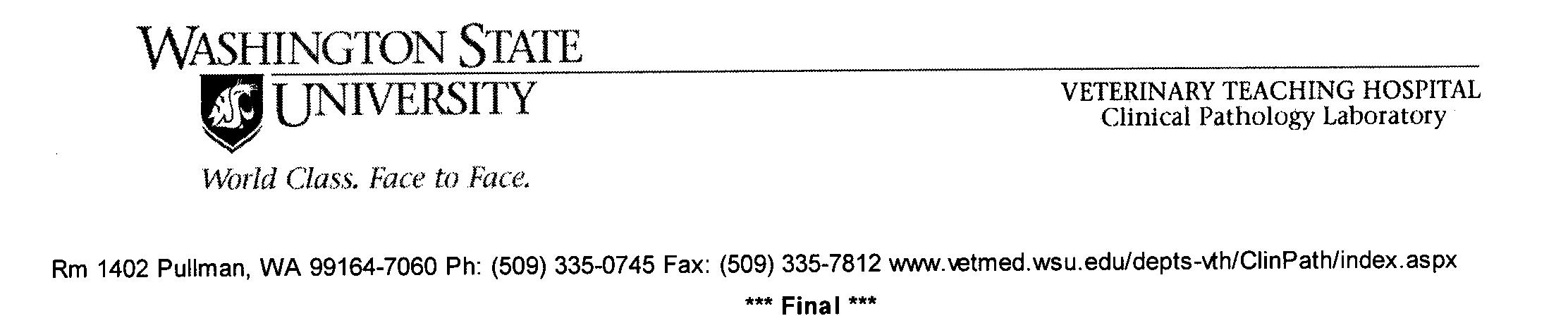 Owner		     		Pet Name	     	Species		Canine  Breed		     	Sex			Age		     Assay: Blood Gas, Arterial			Result		Reference IntervalpH			     		7.33-7.50pC02			     		24-37P02			     		74-100HCO3			     		16-26BE			     		-9.0-2SPO2			     		95-98%Assay: Blood Gas, Venous			Result		Reference IntervalpH			     		7.30-7.47pC02			     		29-44P02			     		27-56HCO3			     		18-27BE			     		-7-3SPO2			     		56-90%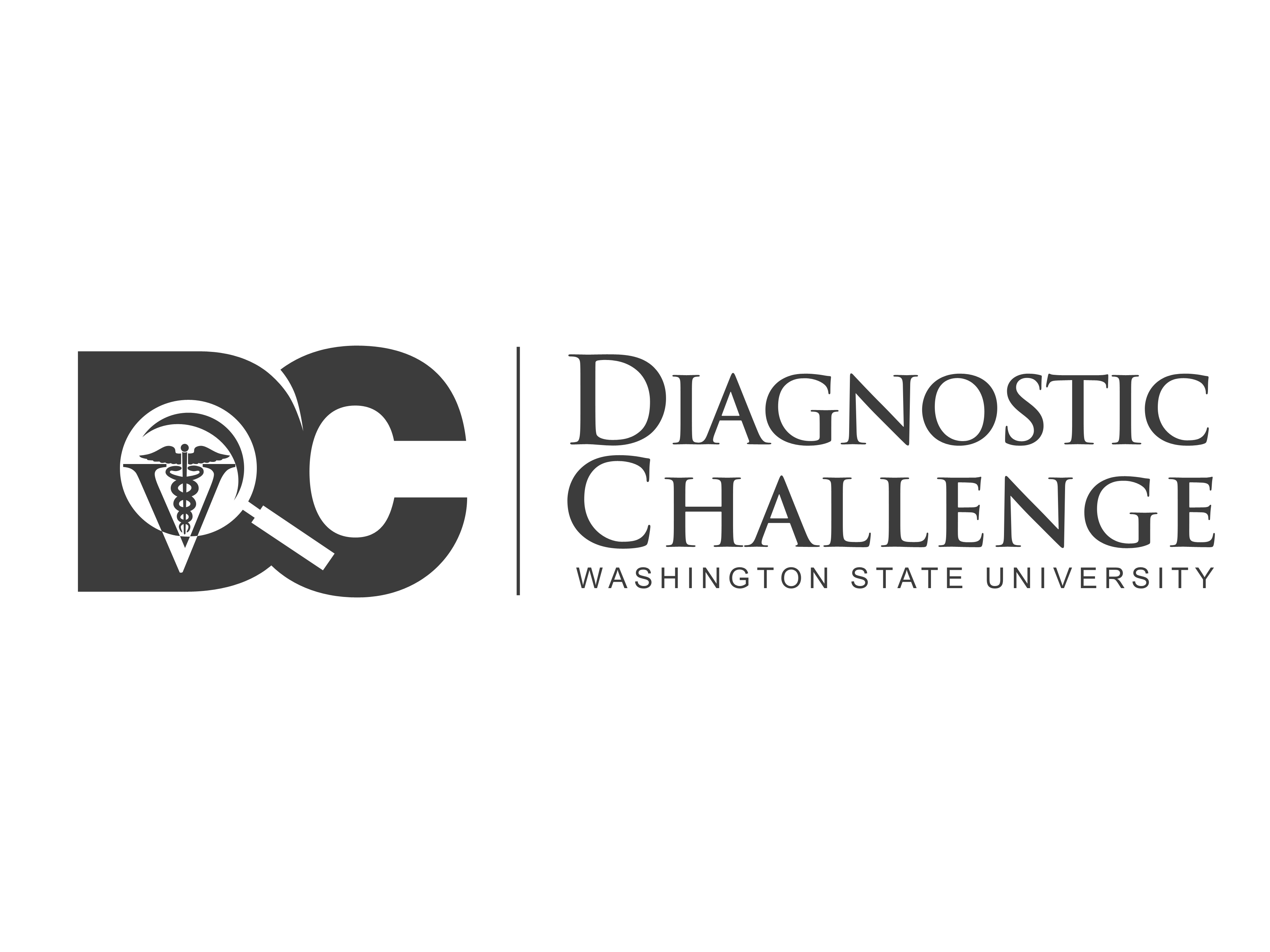 